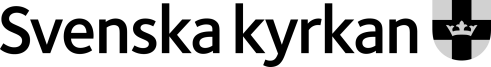 Döpta, konfirmerade, vigda och begravda enligt Svenska kyrkans ordning år 1970-2016I denna tabell relateras de kyrkliga handlingarna dop, konfirmation, vigsel och begravning till födda, 15-åringar, vigda par och avlidna i landet. Trots att många fortfarande väljer dop, konfirmation, svenskkyrklig vigsel och begravning visar resultatet i stort att andelen minskat över tid. Nedgången förklaras delvis av att vi som bor i Sverige blivit fler.Dop. 44 procent av alla barn som föds i Sverige, döps i Svenska kyrkan och blir därmed kyrkomedlemmar. Dopet är därmed den största porten till medlemskap i Svenska kyrkan. Utöver döpta barn inträdde cirka 8 100 personer 12 år och äldre under 2016, se särskild tabell.						Konfirmation. Svenska kyrkan samlar cirka 28 000 av alla femtonåringar kring samtal om tro och liv årligen. Uppslutningen kring konfirmationen har dock det senaste decenniet minskat snabbt. Konfirmationen har sannolikt förlorat sin funktion av att markera intåget i vuxenvärlden. Svenska kyrkan arbetar på olika sätt för att unga människor ska ges möjlighet att välja konfirmation i den period i livet då identitetsfrågor och livsfrågor kanske är som viktigast.År 2011 ökar andelen konfirmerade i procent av 15-åringar som är medlemmar i Svenska kyrkan till stor del för att de som konfirmeras detta år är födda 1996 då dopet blev huvudvägen in i Svenska kyrkan.							Vigsel. Av dem som gifter sig i Sverige väljer ungefär en tredjedel av paren att göra det i Svenska kyrkan. År 1989 var antalet vigslar betydligt fler än övriga år. Det hänger samman med förändringen av reglerna om änkepension som trädde i kraft den 1 jan 1990.								Begravning. Cirka tre fjärdedelar av de som dör i Sverige får en svenskkyrklig gudstjänst vid sin begravning. I tabellen nedan, redovisas de som begravts enligt Svenska kyrkans begravningsgudstjänst. I takt med att andelen kyrkomedlemmar i folkmängden minskar, krymper dock andelen avlidna som får en svenskkyrklig begravningsceremoni. Svenska kyrkan har ansvar för begravningsväsendet i Sverige, utom i Stockholms och Tranås kommuner där det är ett kommunalt ansvar. Den begravningsavgift som betalas till Svenska kyrkan även av icke-medlemmar, går till tillhandahållande av begravningskapell utan religiösa symboler, vård av kyrkogårdar, och ett värdigt omhändertagande av alla avlidna, oberoende av kyrkomedlemskap.Se beskrivning av procenttalet för konfirmation inom parantes på första sidan i detta dokument.
* Mellan 2010 och 2011 ökar andelen konfirmerade av 15-åringar som är medlemmar i Svenska kyrkan som en följd av att de som konfirmeras 2010 och före föddes in i Svenska kyrkan och de som konfirmeras 2011 och senare döptes in i Svenska kyrkan.** Mellan 2014 och 2015 sker ett metodbyte i sättet att räkna födda vars föräldrar är medlemmar i Svenska kyrkan. 2016 års uppgift kvalitetsgranskas fortfarande på grund av stora differenser på antalet födda vars föräldrar är medlemmar i Svenska kyrkan.ÅrDöptaKonfirmeradeVigda parBegravda197088 56880 82035 54377 825197191 57279 64231 31780 027197290 74978 92528 21679 989197389 67676 84727 61781 150197488 76174 61131 11381 995197585 60073 99129 23283 582197679 19875 25929 01685 943197777 37477 24725 24883 497197873 52579 18823 31385 138197972 98477 57722 57985 079198074 16122 42385 808198170 57178 53422 39986 335198269 96878 10522 37584 969198369 44174 98222 25185 202198470 39273 66622 85384 090198572 35674 20024 36887 376198676 06476 30624 32186 399198776 47474 81926 27386 931198880 09770 15228 15189 226198984 50268 09961 17485 003199088 97163 47727 42087 701199189 58858 65122 65485 826199295 44655 27321 62886 417199391 31154 30820 80088 193199486 90553 17721 13583 954199581 53352 02821 09883 897199674 49849 71221 09284 245199770 13048 12719 69783 460199866 80646 27119 57382 518199966 40145 93022 18084 414200065 83245 67324 38681 839200167 00345 48220 94981 781200267 16144 20422 08483 135200367 84345 25621 63979 624200469 17046 28123 22780 143200568 69447 57022 30578 522200668 98146 09422 19676 506200766 90544 58122 12076 504200864 58941 79522 18475 607200962 61138 47219 68474 723201062 12235 79620 33773 162201159 16432 79318 62772 838201257 67330 95919 27172 413201355 03929 83317 24970 538201453 32928 83317 47668 003201552 37828 69417 33669 534201651 77128 07017 84167 378ÅrDöpta i % av antal föddaDöpta i % av födda vars föräldrar är medlemmar i Svenska kyrkanKonfirmerade i % av alla 15-åringarKonfirmerade i % av 15-åringar som är medlemmar i Svenska kyrkanVigslar enligt Svenska kyrkans ordning i % av alla vigslarBegravningar enligt Svenska kyrkans ordning i % av alla avlidna197080,680,779,395,5197180,078,376,095,2197280,876,372,395,1197381,775,570,995,2197481,175,168,295,0197582,774,364,895,1197680,572,662,395,0197780,572,160,494,6197878,970,659,894,5197976,167,358,894,4198076,264,657,593,5198175,366,856,693,8198275,167,459,193,5198375,669,460,193,7198474,969,560,692,7198573,569,061,192,5198674,568,260,092,2198773,268,161,192,8198871,766,262,093,2198973,564,055,593,1199071,763,464,093,3199172,657,763,289,9199277,955,758,891,3199377,856,061,891,0199477,653,262,391,4199579,150,758,663,389,3199678,449,757,963,789,6199777,848,456,961,689,4199875,046,855,461,988,5199975,345,453,962,289,1200072,843,151,461,187,7200173,341,549,258,687,2200270,139,447,058,187,5200368,437,945,055,485,7200468,537,744,453,988,5200567,736,543,050,285,6200665,183,235,642,248,783,9200762,381,635,041,846,283,4200859,178,234,241,544,182,7200956,075,732,540,240,983,0201053,773,332,541,036,680,9201152,973,531,845,8*35,781,0201251,072,131,346,134,978,8201348,569,830,144,833,978,0201446,468,029,144,233,376,4201545,668,1**27,843,233,576,5201644,1**26,842,433,774,3